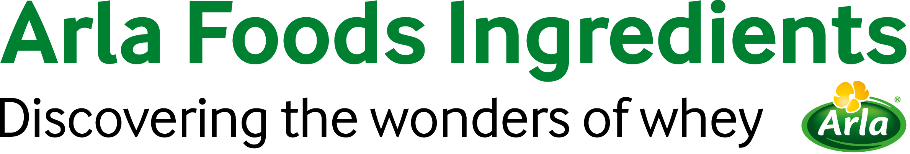 12 de maio de 2022COMUNICADO À IMPRENSAArla Foods Ingredients recebe parecer positivo da EFSA sobre osteopontina de leite bovinoA Arla Foods Ingredients garantiu um parecer positivo sobre sua solicitação de Novo Alimento para o ingrediente de osteopontina de leite bovino, Lacprodan® OPN-10.A Autoridade Europeia para a Segurança Alimentar (European Food Safety Authority - EFSA) publicou hoje um parecer declarando que a osteopontina de leite bovino (OPN) é segura para utilização em produtos de nutrição infantil.Quando este processo estiver concluído, o Lacprodan® OPN-10 se tornará o primeiro ingrediente de nutrição infantil da Arla Foods Ingredients aprovado sob o regulamento de Novo Alimento (UE 2015/2283). Os produtos contendo Lacprodan® OPN-10 receberão autorização para venda na Europa no final de 2022 ou começo de 2023. A osteopontina é uma proteína do soro de leite, uma glicoproteína ácida altamente fosforilada, com fortes propriedades de ligação ao cálcio. Uma quantidade considerável desta proteína foi identificada no leite humano, mas no leite bovino a quantidade é bem menor. Isto significa que, até agora, as fórmulas infantis tinham um teor de osteopontina inferior ao do leite humano.Anders Steen Jørgensen, Pediatric Director na Arla Foods Ingredients disse: “Estamos felizes com esta decisão, um passo significativo para a obtenção da aprovação como Novo Alimento. É um forte sinal da confiança neste novo ingrediente para fórmulas lácteas infantis e traz novas oportunidades para os fabricantes destes produtos. Este é o resultado de mais de cinco anos de trabalho árduo de nosso departamento de P&D e de nossas equipes de Ciência de Nutrição Infantil e regulatória. Lacprodan® OPN-10 é uma adição fantástica ao nosso portfólio de nutrição infantil e dá continuidade à nossa história de estar à frente no desenvolvimento de novos produtos neste setor”.Com o Lacprodan® OPN-10, a Arla Foods Ingredients agora pode auxiliar os fabricantes de fórmulas infantis no desenvolvimento de produtos que contêm osteopontina em sua forma mais pura até agora. A Arla Foods Ingredients possui diversas patentes para a produção e aplicação de osteopontina. Autorização de Novo AlimentoA Comissão Europeia define Novo Alimento como aquele que não foi consumido de forma significativa por humanos na UE até 15 de maio de 1997, quando o primeiro regulamento sobre Novos Alimentos entrou em vigor. Ela pode ser aplicada a alimentos recém-desenvolvidos, inovadores, produzidos através do uso de novas tecnologias e processos de produção, bem como alimentos que são ou foram consumidos tradicionalmente fora da UE. Veja o parecer da Autoridade Europeia: https://efsa.onlinelibrary.wiley.com/doi/full/10.2903/j.efsa.2022.7137Para mais informações, entre em contato:Sonya Hook, Ingredient CommunicationsTel.: +44 (0)7498 539765| Email: Sonya@ingredientcommunications.comSobre a Arla Foods Ingredients
A Arla Foods Ingredients é a líder global em soluções de soro de leite com valor agregado. Descobrimos e fornecemos ingredientes derivados do soro do leite, oferecendo apoio à indústria alimentícia no desenvolvimento e processamento eficiente de alimentos mais naturais, funcionais e nutritivos. Nós trabalhamos em mercados globais em nutrição infantil, clínica, esportiva, alimentos saudáveis e outros alimentos e bebidas.Cinco razões para nos escolher:Temos P&D em nosso DNAOferecemos qualidade superiorSomos seu parceiro de negócios de confiançaApoiamos a sustentabilidadeGarantimos segurança em suprimentoA Arla Foods Ingredients é uma subsidiária 100% de propriedade da Arla Foods. Nossa matriz está localizada na Dinamarca.LinkedInhttp://www.linkedin.com/company/arla-foods-ingredientsLinkedIn (América Latina)https://www.linkedin.com/showcase/arla-foods-ingredients-latin-america/LinkedIn (China)https://www.linkedin.com/showcase/arla-foods-ingredients-china/